Jan. 25Mascot MondayWear Your favorite Kansas TEAM gear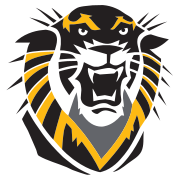 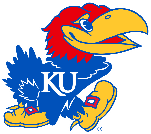 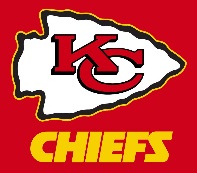 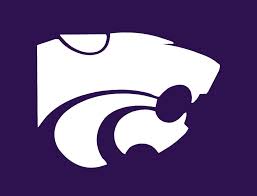 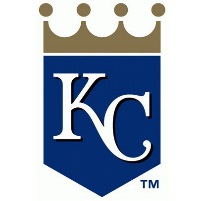 Jan. 26Twister Tuesday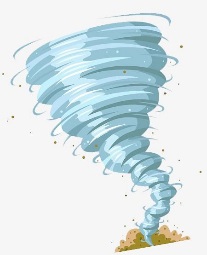 Wear something backwards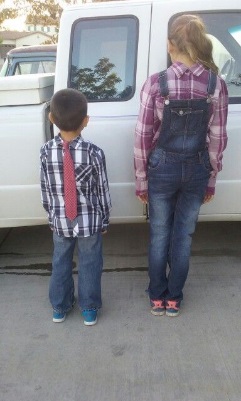 Jan. 27Windy WednesdayHold onto your hats or crazy hair day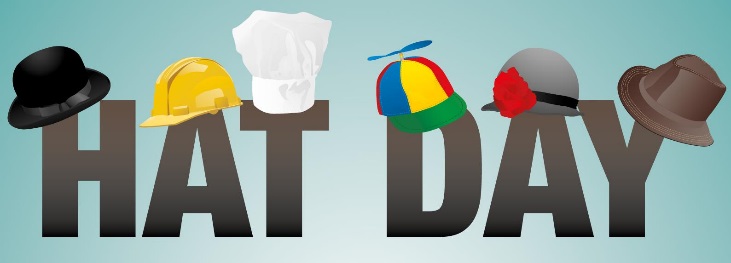 Jan. 28“There’s No Place Like Home” DayWear your pajamas to school!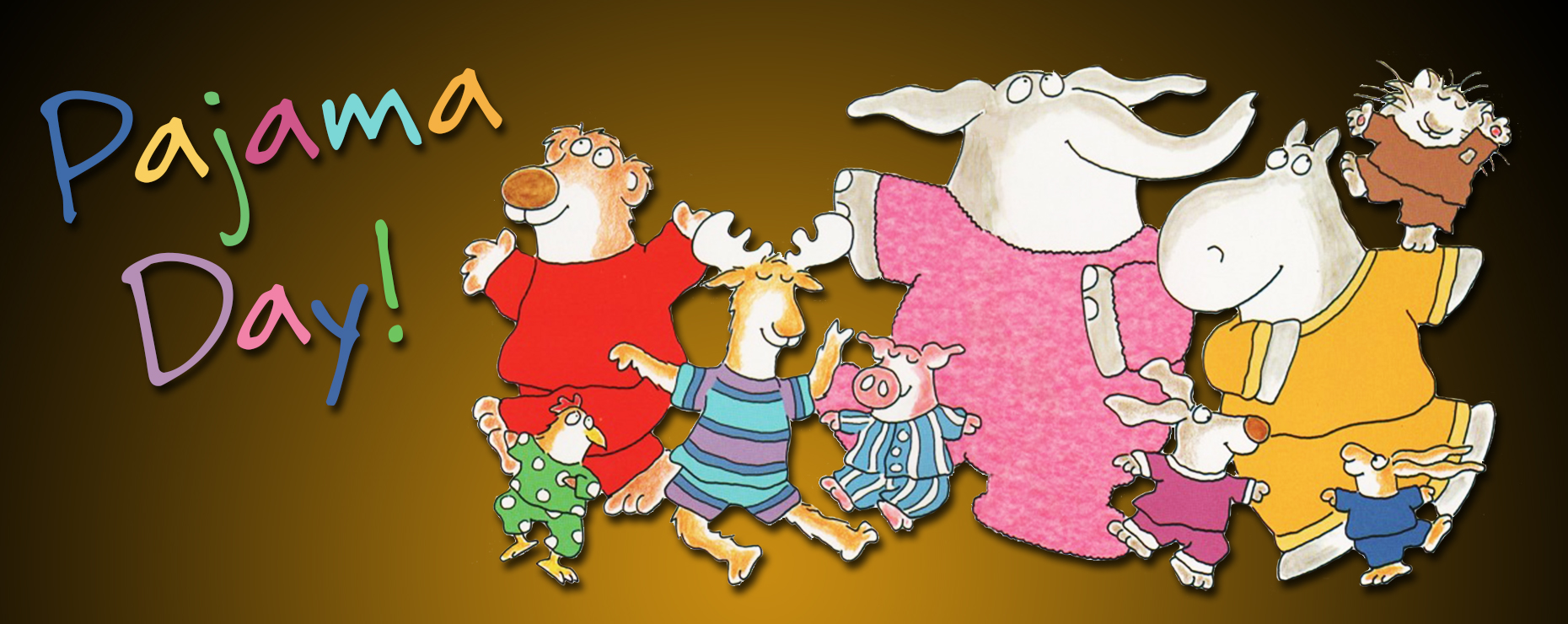 Jan. 29Festive FridayWear yellow and/or a sunflower to celebrate Kansas’ 160th birthday!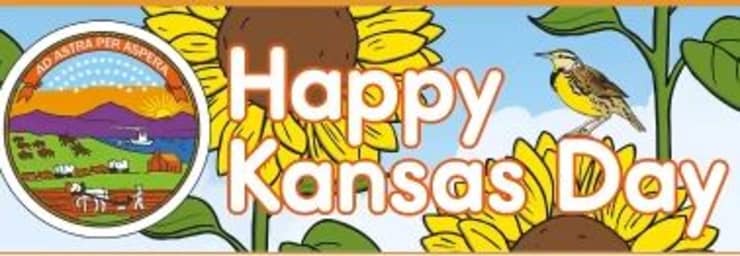 